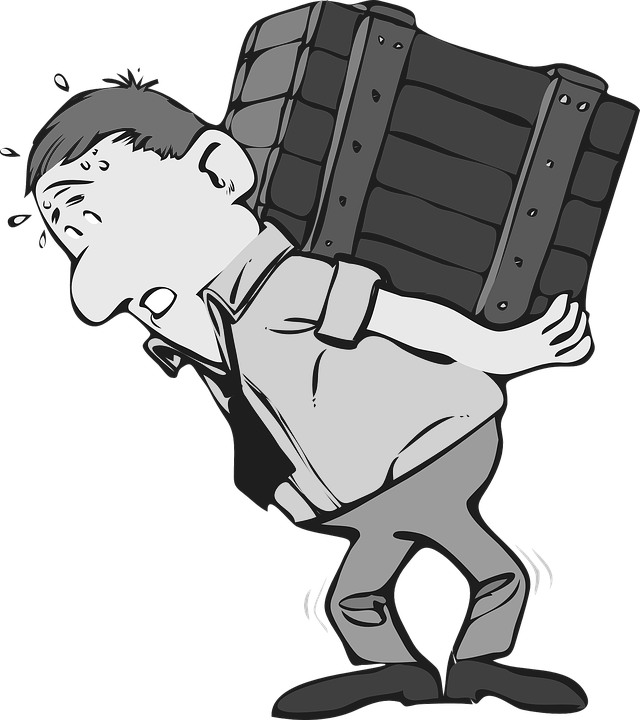 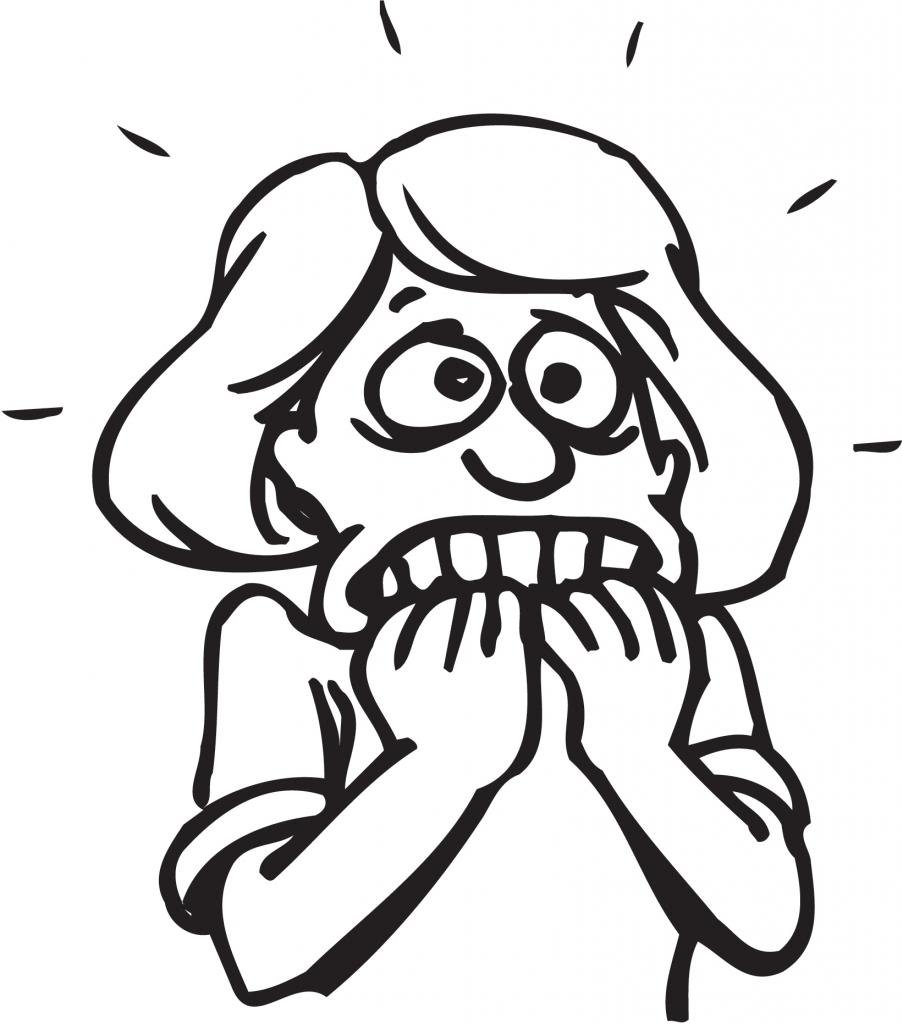 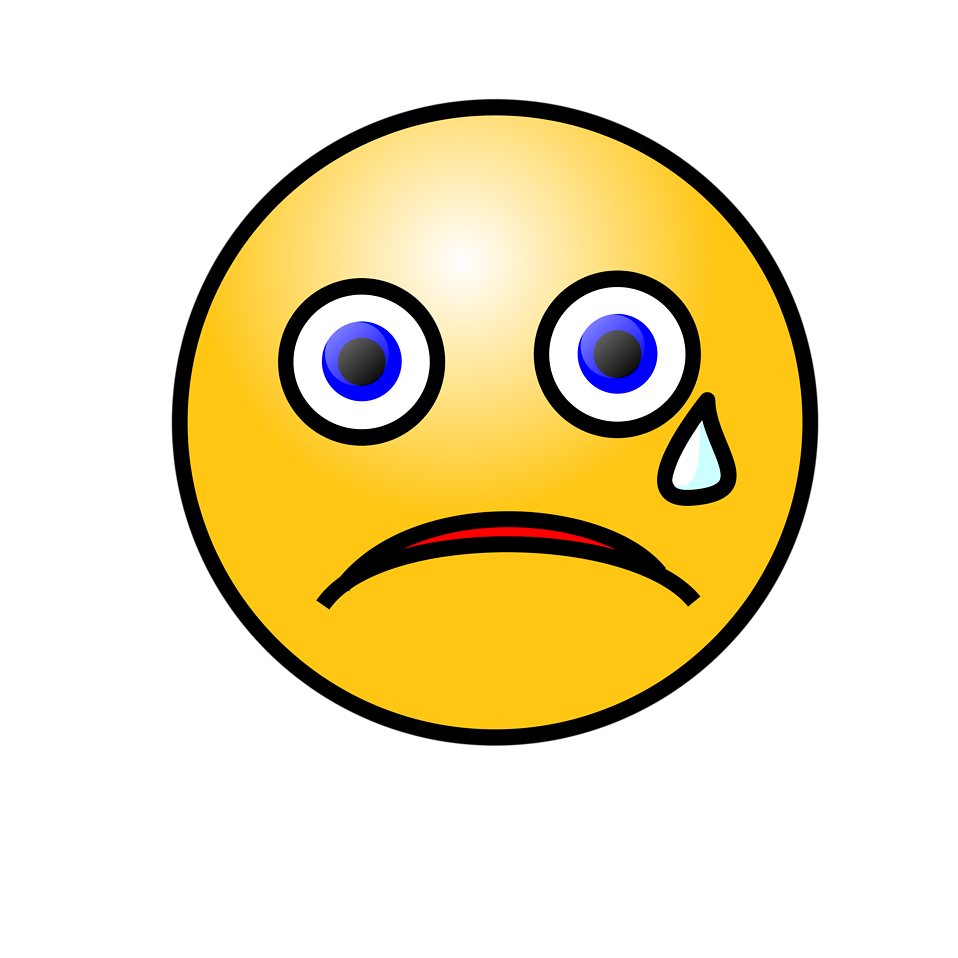 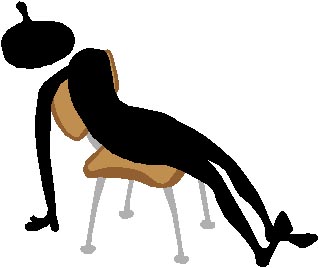 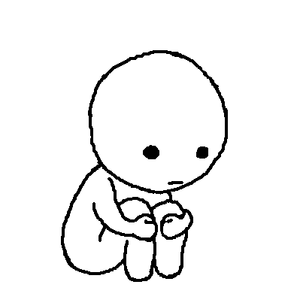 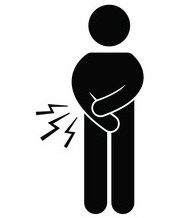 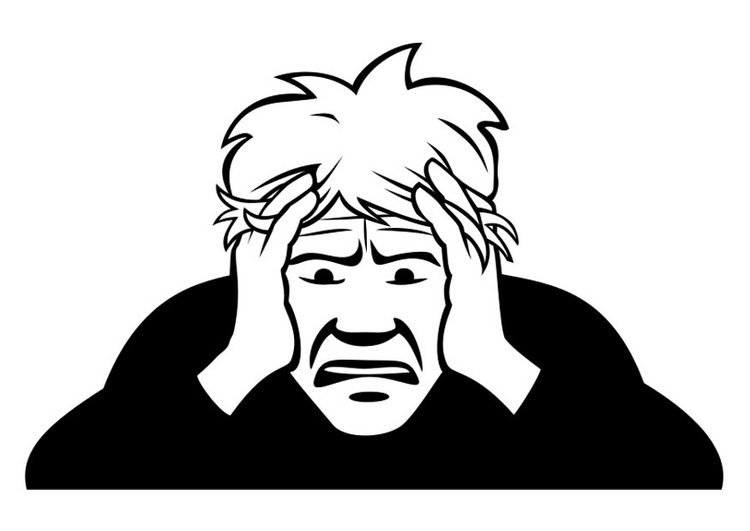 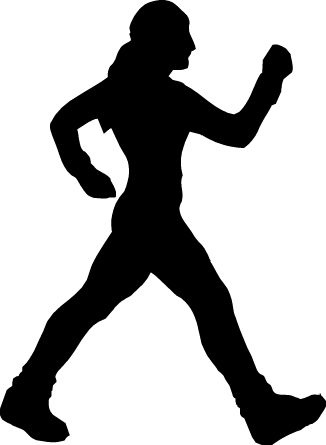 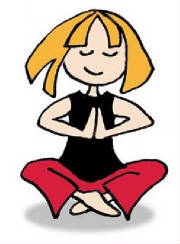 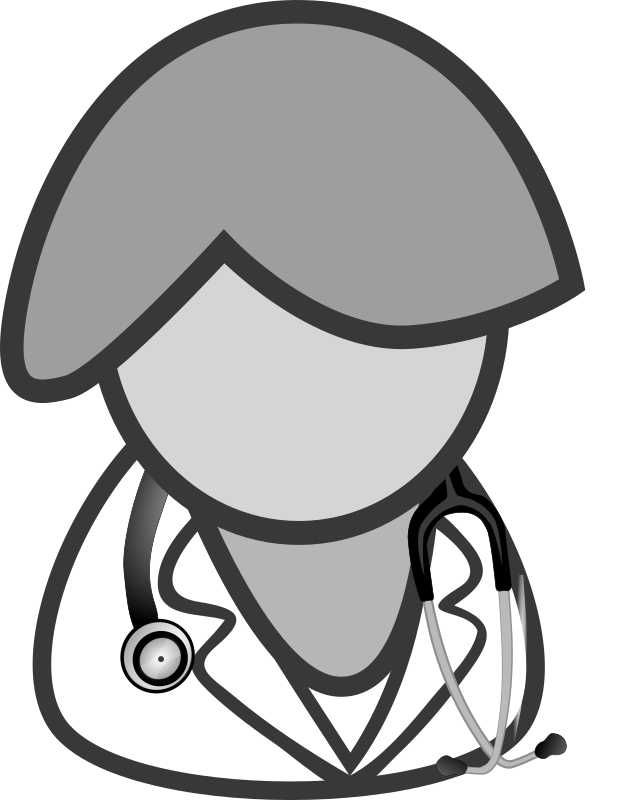 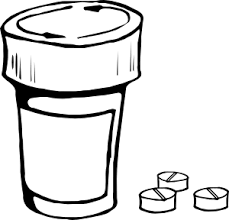 Use heat 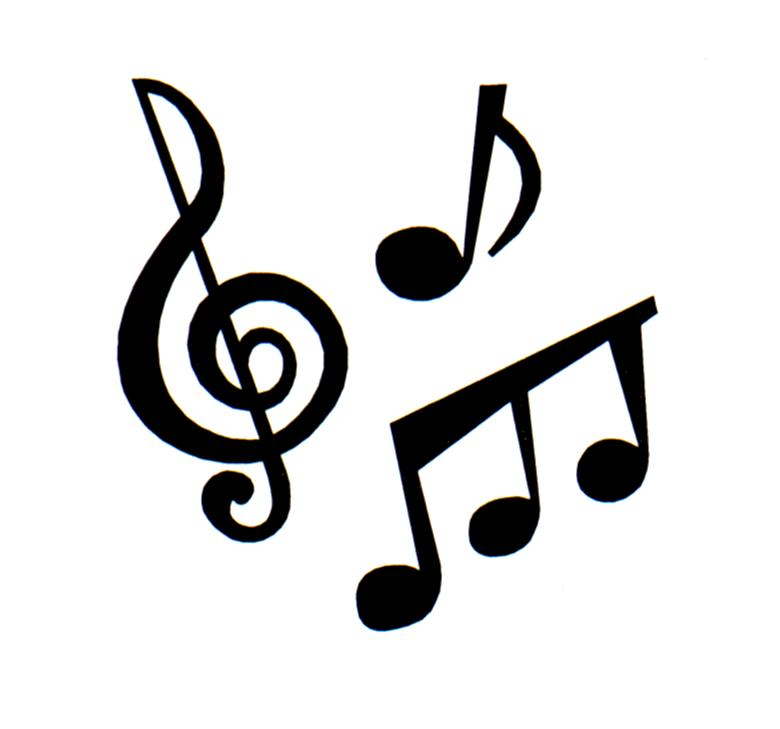 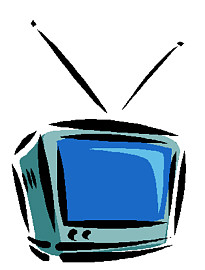 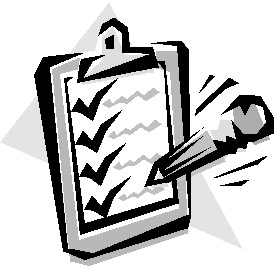 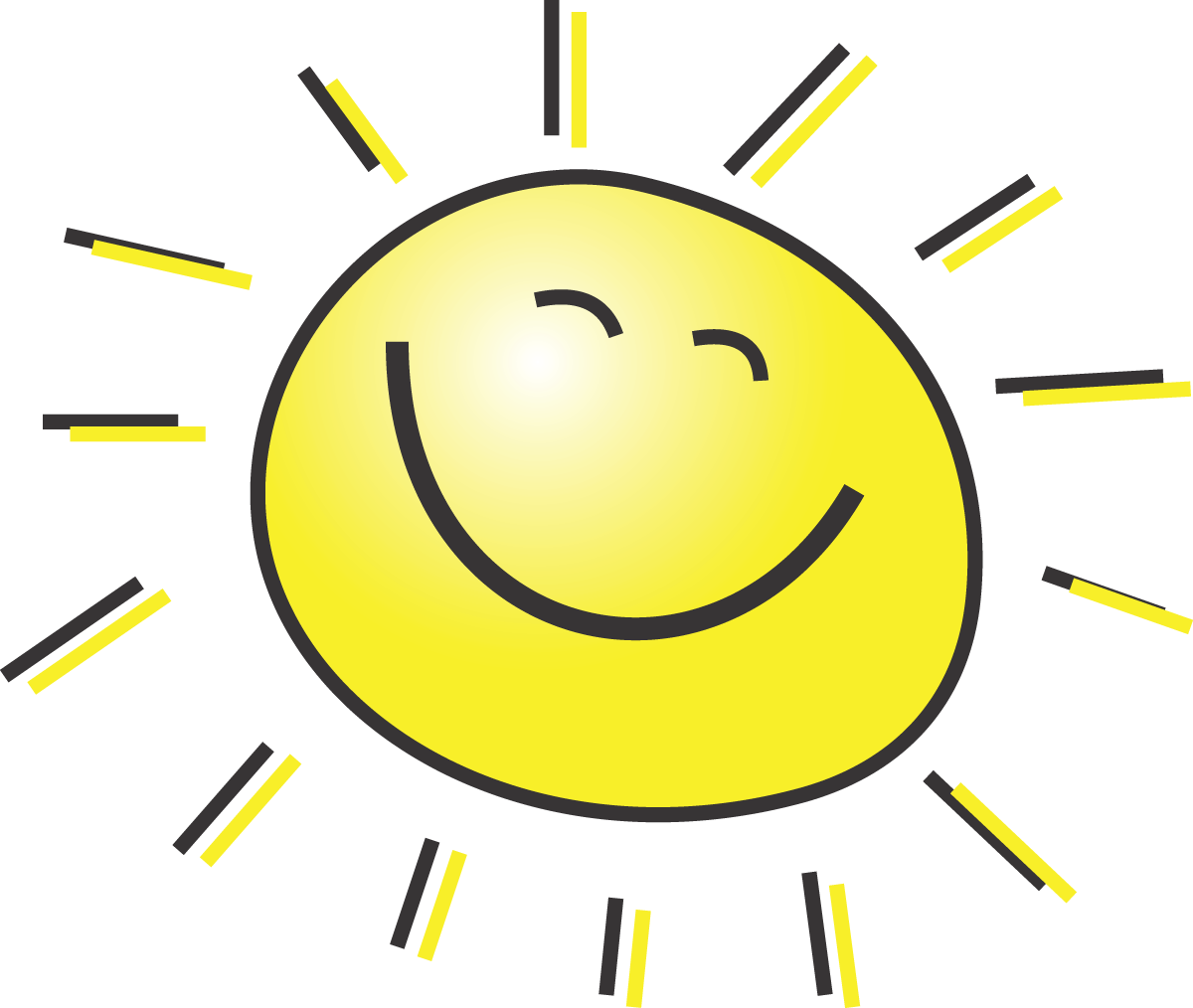 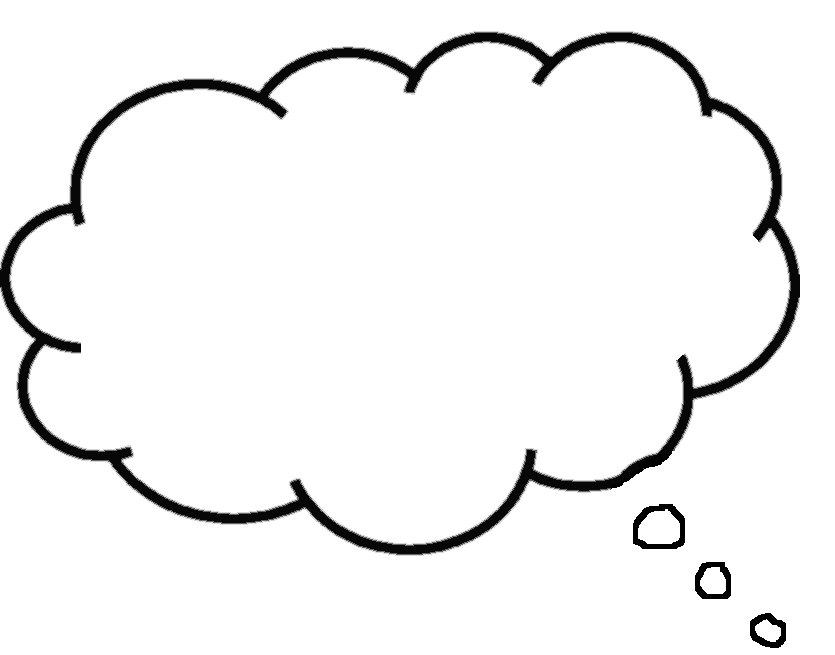 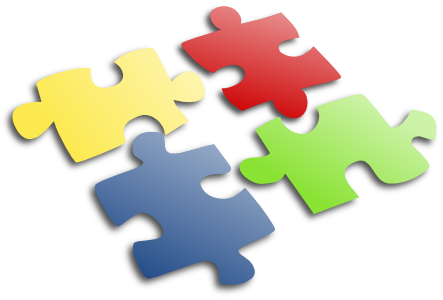 